TAICS TC1前瞻行動通訊技術工作委員會	TAICS TC1#17暨TC1-WG1#7工作會議通知前瞻行動通訊技術工作委員會將召開TC1#17暨TC1-WG1#7工作會議，誠摯地邀請所有會員熱烈參與提供您寶貴的意見。會議時間：2019.03.11 (一) 10:00 AM會議地點：工研院中興院區(新竹縣竹東鎮中興路4段195號) 14館012會議室會議主席：TC1主席 傅宜康 聯發科技/資深部門經理會議議程報名方式：請於108年3月6日(三) 以前至協會網站http://www.taics.org.tw/index.php/meeting/index/cat_id/1報名填寫，謝謝。本會議為台灣資通產業標準協會內部會議，參加對象為協會會員。會議聯絡人：陳薇安小姐  itri527823@itri.org.tw  電話03-5913667 【掌握新世代無線通訊標準世界脈動與探討核心技術布局】為提供會員更好的福利，本會與經濟部標準檢驗局於同日下午合辦「國際最新蜂巢式車聯網通訊標準趨勢分享會」。本會會員可於參與TAICS TC1#17工作會議後，於同一地點接續參與該分享會，聆聽第一線實際參與國際標準制定的專家，帶回之第一手國際標準最新動態。蜂巢式車聯網通訊(Cellular Vehicle-to-Everything, C-V2X)應用服務需求日益增長，蜂巢式車聯網在車流管理與安全、自動駕駛及遠端控制等使用情境中有高度的需求性，以提高頻譜使用效率、支援通訊範圍延展、提升通訊可靠度成為主要發展目標。3GPP為因應對蜂巢式車聯網之應用情境與系統需求，計畫將蜂巢式車聯網從 Rel.14-16分成3階段演進完成蜂巢式車聯網標準化工作。本次分享會將介紹Cellular V2X之技術與現階段標準演進。  「國際最新蜂巢式車聯網通訊標準趨勢分享會」報名網址：https://reurl.cc/M8bGK【會議地點】工研院地圖 (掃描此QR Code即可取得路徑圖線上瀏覽) 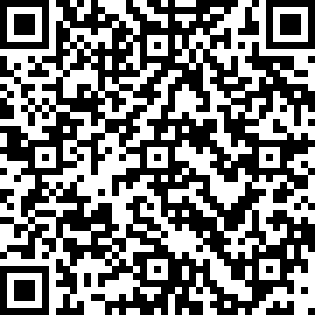 東門至14館地圖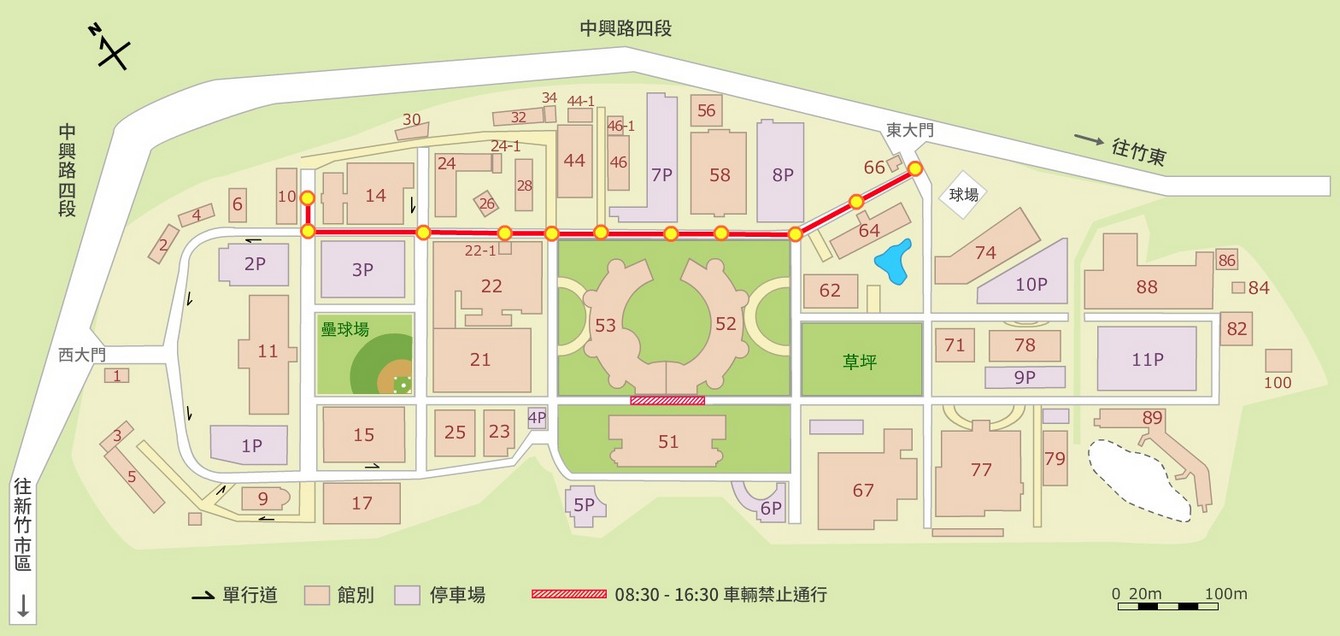 活動當天剪下隨附之臨時車輛通行證，即可進入本院。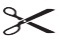 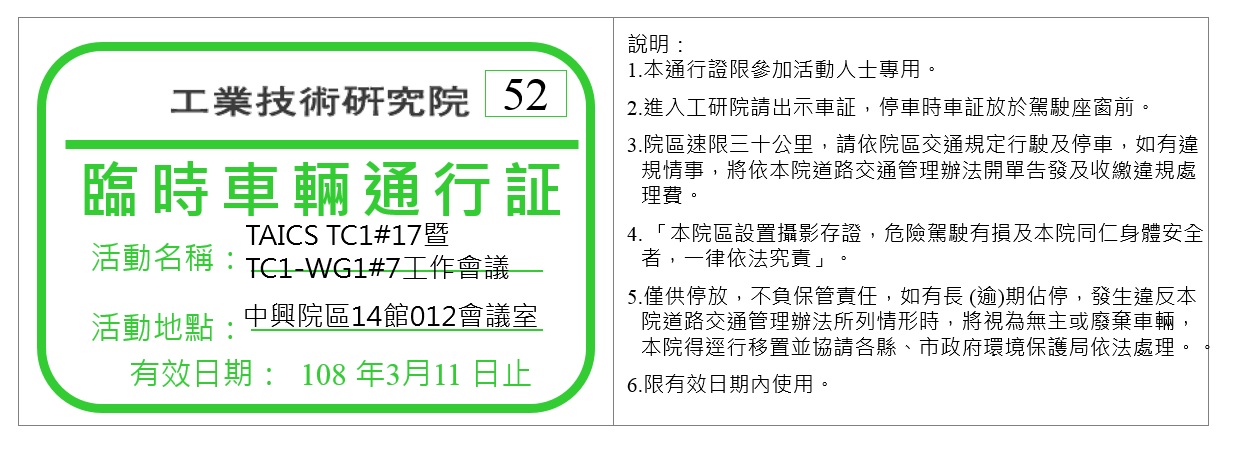 [TAICS TC1#17暨TC1-WG1#7工作會議通知][TAICS TC1#17暨TC1-WG1#7工作會議通知][TAICS TC1#17暨TC1-WG1#7工作會議通知][TAICS TC1#17暨TC1-WG1#7工作會議通知][TAICS TC1#17暨TC1-WG1#7工作會議通知]Date:  2019/02/23Designator: TAICS TC01-19-0001-00-00Date:  2019/02/23Designator: TAICS TC01-19-0001-00-00Date:  2019/02/23Designator: TAICS TC01-19-0001-00-00Date:  2019/02/23Designator: TAICS TC01-19-0001-00-00Date:  2019/02/23Designator: TAICS TC01-19-0001-00-00Author(s):Author(s):Author(s):Author(s):Author(s):NameAffiliationAddressPhoneemail王竣彥TC1秘書新竹縣竹東鎮中興路四段195號ChunYen@itri.org.tw陳薇安工業技術研究院新竹縣竹東鎮中興路四段195號itri527823@itri.org.twTimeTopicsHost9:50-10:00Registration10:00-11:00WG1#7 meetingSpectrum study WGWG1 ChairTzu-Ming Lin11:00-12:00TC1#17 meeting1   Opening the TC1#17 meetingTC1 Chair I-Kang Fu11:00-12:00TC1#17 meeting2   GeneralTC1 Chair I-Kang Fu11:00-12:00TC1#17 meeting2.1   Approval of TC1#17 agendaTC1 Chair I-Kang Fu11:00-12:00TC1#17 meeting2.2   Approval of the TC1#16 meeting minutesTC1 Chair I-Kang Fu11:00-12:00TC1#17 meeting3   3GPP alignmentTC1 Chair I-Kang Fu11:00-12:00TC1#17 meeting3.1   TSG#83 preparationTC1 Chair I-Kang Fu11:00-12:00TC1#17 meeting3.2   Rel-17 visionTC1 Chair I-Kang Fu11:00-12:00TC1#17 meeting4   Status report of spectrum study WGTC1 Chair I-Kang Fu11:00-12:00TC1#17 meeting5   Status report of IMT-2020 evaluation processTC1 Chair I-Kang Fu11:00-12:00TC1#17 meeting6   Approval of new study item proposalTC1 Chair I-Kang Fu11:00-12:00TC1#17 meeting7   Any other businessTC1 Chair I-Kang Fu11:00-12:00TC1#17 meeting8   Closing of the meetingTC1 Chair I-Kang Fu